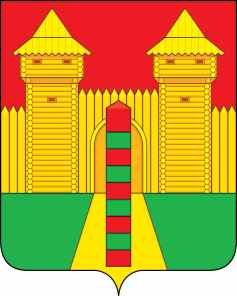 АДМИНИСТРАЦИЯ  МУНИЦИПАЛЬНОГО  ОБРАЗОВАНИЯ «ШУМЯЧСКИЙ   РАЙОН» СМОЛЕНСКОЙ  ОБЛАСТИПОСТАНОВЛЕНИЕот 26.01.2022г. № 26          п. ШумячиВ соответствии с Земельным кодексом Российской Федерации, решением Шумячского районного Совета депутатов от 26.10.2012 № 84 «Об утверждении Положения о регулировании земельных отношений на территории муниципального образования «Шумячский район» Смоленской области»Администрация муниципального образования «Шумячский район» Смоленской областиП О С Т А Н О В Л Я Е Т:                 1.Провести открытый аукцион на право заключения договора аренды земельного участка (далее – Участок):Лот № 1 – земельный участок из земель населенных пунктов, с кадастровым номером 67:24:0180101:2315, находящийся по адресу: Российская Федерация, Смоленская область, Шумячский район, Первомайское сельское поселение, с. Первомайский, ул. Никольская, общей площадью 27 кв.м., для использования в целях – благоустройство территории, хранение автотранспорта. Срок аренды земельного участка –  10 лет.2.Установить:2.1. Начальную цену на право заключения договора аренды Участка в размере ежегодной арендной платы, составляющую в размере 10 (десять) процентов его кадастровой стоимости:  – лот № 1 в сумме 321 (триста двадцать один) рубль 71 копейка. 2.2. Шаг аукциона:   – лот № 1 в сумме 9 (девять) рублей 65 копеек.3. Установить размер задатка для участия в аукционе на право заключения договора аренды земельного участка в размере 20 процентов от начальной цены предмета аукциона - 64 (шестьдесят четыре) рубля 34 копейки.4. Отделу экономики и комплексного развития Администрации муниципального образования «Шумячский район» Смоленской области подготовить необходимые материалы и документы по проведению открытого аукциона.И.п. Главы муниципального образования«Шумячский район» Смоленской области                                                  Г.А. Варсанова О проведении открытого аукциона на право заключения договора аренды земельного участка, государственная собственность на который не разграничена